logó helye8 szeletes                              kerek,szív12 szeletes                    kerek, szív16 szeletes                               kerek, szív30 szeletes                  kerek,szív40 szeletes kerekÁllandó tortakínálat Állandó tortakínálat Állandó tortakínálat Állandó tortakínálat Állandó tortakínálat Állandó tortakínálat CSOKOLÁDÉ TORTA2 800 Ft4 200 Ft5 600 Ft10 500 Ft14 000 FtMARCIPÁNOS CSOKOLÁDÉ TORTA3 600 Ft5 400 Ft7 200 Ft13 500 Ft18 000 FtFATÖRZS TORTA2 800 Ft4 200 Ft5 600 Ft10 500 Ft14 000 FtDOBOS TORTA3 360 Ft5 040 Ft6 720 Ft12 600 Ft16 800 FtCSOKISKEKSZ TORTA3 360 Ft5 040 Ft6 720 Ft12 600 Ft16 800 FtFEKETEERDŐ TORTA3 360 Ft5 040 Ft6 720 Ft12 600 Ft16 800 FtEPER/ BARACKOS JOGHURT TORTA3 360 Ft5 040 Ft6 720 Ft12 600 Ft16 800 FtOROSZKRÉM TORTA3 360 Ft5 040 Ft6 720 Ft12 600 Ft16 800 FtPUNCSTORTA2 800 Ft4 200 Ft5 600 Ft10 500 Ft14 000 FtSACHER TORTA3 360 Ft5 040 Ft6 720 Ft12 600 Ft16 800 FtTRÜFFEL TORTA3 600 Ft5 400 Ft7 200 Ft13 500 Ft18 000 FtMÁLNÁS/BARACKOS KRÉMTÚRÓ TORTA3 360 Ft5 040 Ft6 720 Ft12 600 Ft16 800 FtESZTERHÁZY TORTA3 920 Ft5 880 Ft7 840 Ft14 700 Ft19 600 FtKRÉMKARAMELL TORTA3 360 Ft5 040 Ft6 720 Ft12 600 Ft16 800 FtPUDING TORTA (TÖBB ÍZBEN)2 880 Ft4 320 Ft5 760 Ft10 800 Ft14 400 FtHÁZI OREO TORTA4 160 Ft6 240 Ft8 320 Ft15 600 Ft20 800 FtTÚRÓ /HÁZITÚRÓ TORTA3 360 Ft5 040 Ft6 720 Ft12 600 Ft16 800 FtBOUNTY TORTA4 560 FtGESZTENYE MOUSSE3 360 Ft5 040 Ft6 720 Ft12 600 Ft16 800 FtTIRAMISU TORTA4 400 Ft6 600 Ft8 800 Ft16 500 Ft22 000 FtCHARLOTTE TORTA (BARACKOS/EPRES)5 040 Ft6 720 FtRÁKÓZCI TÚRÓ TORTA4 320 Ft5 760 FtAMALFI CITROM TORTA6 240 Ft8 320 FtMarcipán burkolás (150 Ft/szelet)1 200 Ft1 800 Ft2 400 FtPALEO TORTÁK8 szeletes              12 szeletes          RÁKÓCZI TÚRÓ TORTA4 640 Ft6 960 FtCSOKOLÁDÉ TORTA4 640 Ft6 960 FtEPER  TORTA (EGYÉB GYÜMÖLCS)4 640 Ft6 960 Ft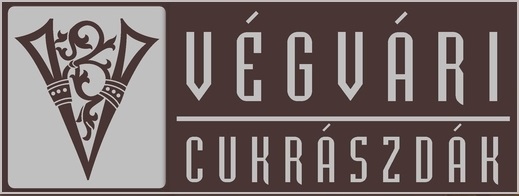 